SUPPORT GROUPSCRYSTAL RIVER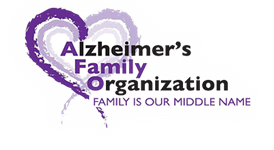 ALZHEIMER’S AND DEMENTIASUPPORT GROUPPeople touched by this disease or other related memory disorders come together in a non-judgmental, safe environment to discuss frustrations and share coping techniques.Crystal River Library, 8619 W. Crystal StreetFREE AND OPEN TO THE PUBLICApril 14th-1:30pmMay 12th-1:30pmJune 9th-10:30amJuly 8th-1:30pmAugust 11th-1:30pmSeptember 8th-1:30pmOctober 13th-1:30pmNovember 10th-1:30pmDecember 8th-1:30pmSupport group leader: Debbie SelsavageFor more information call352-422-3663 orEmail:debselsavage@yahoo.com